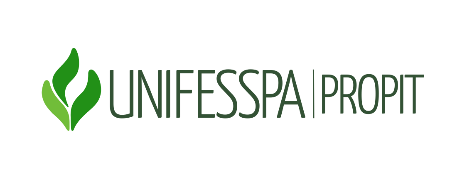 FORMULÁRIO DE CANCELAMENTO DA BOLSASERVIÇO PÚBLICO FEDERALUNIVERSIDADE FEDERAL DO SUL E SUDESTE DO PARÁPRÓ-REITORIA DE PÓS-GRADUAÇÃO, PESQUISA E INOVAÇÃO TECNOLÓGICATITULO DO PROJETO:ORIENTADOR:DISCENTE:INSTITUTO:FACULDADE:EDITAL: MOTIVO DA SOLICITAÇÃO(   ) por insuficiência de desempenho              (   ) desistência do bolsista (   ) bolsista adquiriu vínculo empregatício     (   ) falecimento  (   ) bolsista obteve concessão de outra bolsa  (   ) outro motivoCITE AS 3 PRINCIPAIS ATIVIDADES RELACIONADAS AO PROJETO REALIZADAS NO PERÍODO CITE AS 3 PRINCIPAIS ATIVIDADES RELACIONADAS AO PROJETO REALIZADAS NO PERÍODO CITE AS 3 PRINCIPAIS ATIVIDADES RELACIONADAS AO PROJETO REALIZADAS NO PERÍODO CITE AS 3 PRINCIPAIS ATIVIDADES RELACIONADAS AO PROJETO REALIZADAS NO PERÍODO ATIVIDADE 1ATIVIDADE 2ATIVIDADE 3Local,  dia de mês do ano.Local,  dia de mês do ano.Local,  dia de mês do ano.Local,  dia de mês do ano._____________________________Assinatura Discente_____________________________Assinatura Discente_____________________________Assinatura Orientador_____________________________Assinatura Orientador